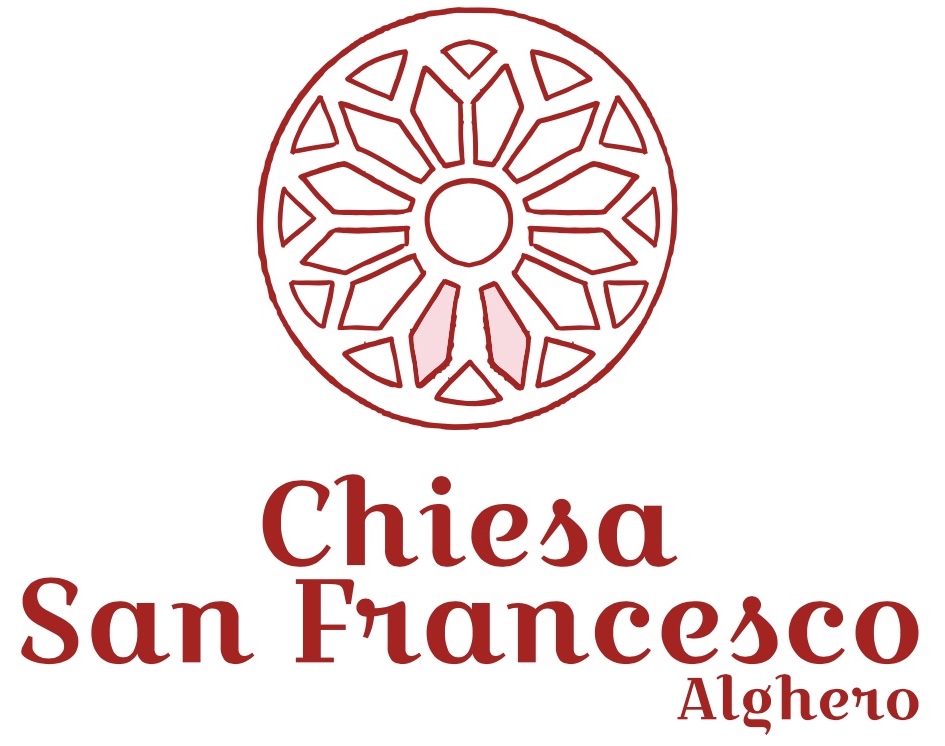 Frati Minori ConventualiMaestro dove abiti?Ilprossimo29 e 30 marzo la Chiesa celebra le 24ore x il Signore. La Forania di Alghero le celebrerà nella Chiesa di San FrancescoVenerdì 29ore 17,00 		S.Messa con esposizioneore 18,00/23,00	Adorazione e Confessioniore 19,00 		Via Crucisore 23,00		Inizio Adorazione notturnaore 23,00/24,30 	Adorazione notturna1°TurnoSabato 30ore 24,30/02,00 	Adorazione notturna	2°Turnoore 02,00/03,30 	Adorazione notturna	3°Turnoore 03,30/05,00 	Adorazione notturna	4°Turnoore 05,00/06,30 	Adorazione notturna	5°Turnoore 06,30/08,00 	Adorazione notturna	6°Turnoore 08,00 		Lodi comunitarie e confessioniore 08,00/16,00 	Adorazione e Confessioniore 11,00 		Adorazione a cura delle Religioseore 16,00 		Vespri e BenedizioneDurante tutto questo tempo ci saranno i sacerdoti disponibiliper le confessioni e l’ascoltoTURNICONFESSIONIVenerdì 29 marzoSabato 30 marzoOgni sacerdote, a seconda della disponibilità può inserirsi, garantendo la copertura completa degli orari, comunicando:per telefono (079/979258 opp. 3391397359), per mail (sanfrancesco.alghero@gmail.comopp. frapaolocirina@gmail.com)TURNI ADORAZIONEL’ADORAZIONE NOTTURNA sarà a turni di 1,5 ore (un’ora e mezza). L’impegno delle Parrocchie sarà quello di garantire alcune persone o i gruppi che possano vegliare in quest’ora e mezza, per fare “LE SENTINELLE”, i custodi dell’eucaristia. Non è necessario che la gente entri a frotte durante la notte.Noi, comunità ecclesiali, garantiamo la presenza e la preghiera attraverso l’adorazione e la veglia, per tutti i giovani della forania e del mondo, per tutti i lontani da Dio, per tutti quelli che soffrono nello spirito e nella carne, per tutti quelli che aspettano… una testimonianza di fiducia, di speranza e di amore misericordioso per avvicinarsi al Signore.NOI testimoniamo la nostra fede.Saranno disponibili delle veglie per trascorre il tempo di adorazione in… adorazione e preghiera.da venerdi 29alle 17,00a sabato 30alle 17,00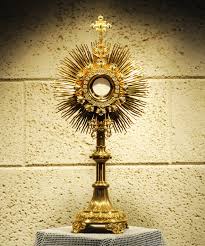 18,001° turno18,00-21,00d. Leonardod. Felled. PotitoP. Rossi21,002° turno21,00-23,00d. Giusepped. Angelod. Sebastiano08,001° turno08,00-10,00d. Mario (8,30-12,00)d. Potito (9,00-11,00)____________________________10,002° turno10,00-12,00____________________________________________________________________________________12,003° turno12,00-14,00____________________________________________________________________________________14,004° turno14,00-16,00____________________________________________________________________________________1° turno20,0021,30____________________________________________________________________________________________________________________________________2° turno21,3023,00____________________________________________________________________________________________________________________________________3° turno23,0024,30Parrocchia della MERCEDE________________________________________________________________________________________4° turno24,3002,00Parrocchia S. MARIA - Cattedrale________________________________________________________________________________________5° turno02,0003,30AGESCI – Alghero 1________________________________________________________________________________________6° turno03,3005,00____________________________________________________________________________________________________________________________________7° turno05,0006,30OFS – San Francesco - Alghero________________________________________________________________________________________8° turno06,3008,00Parrocchia S. GIOVANNI BOSCO________________________________________________________________________________________9° turno09,0010,00____________________________________________________________________________________________________________________________________10° turno10,0011,00Comunità GESU’ AMA________________________________________________________________________________________11° turno11,0012,00Adorazione animata dalleRELIGIOSE12° turno12,0013,00____________________________________________________________________________________________________________________________________13° turno13,0014,00____________________________________________________________________________________________________________________________________14° turno14,0015,30Comunità GESU’ AMA________________________________________________________________________________________